附件1：海迈BIM基础班课程表上课时间：上午（9:00-12:00）、下午（14:00-17:00）上课方式：面授加实操练习、课后作业联系人：赖老师  电话：0592-5051767报名回执表时间课程名称主要内容7月11日BIM应用之Revit 界面介绍、创建轴网标高；布置构造柱BIM概述；Revit 界面介绍；视图控制工具运用；标高、轴网和结构柱的创建和编辑7月12日创建结构梁、楼板和屋顶绘制结构梁；楼板、斜楼板的创建和编辑；各种屋顶的绘制方式7月18日创建墙体和墙细节编辑、门窗创建墙体，绘制叠层墙、编辑墙体；添加和编辑门窗、自定义窗族7月19日创建楼梯、栏杆扶手、幕墙各种类型的楼梯的创建及编辑； 栏杆扶手的创建和编辑、自定义栏杆扶手；幕墙的创建和编辑、自定义幕墙7月25日创建基础与绘制体量、明细表创建及编辑各种类型的基础、体量的绘制、明细表的添加和设定7月26日场地与景观构建的添加创建地形、添加建筑地坪和道路、景观构件的添加8月1日渲染、日照分析与漫游三维视图漫游、渲染输出、日照分析的设定8月2日BIM机电应用的说明及项目前期准备主流机电运用说明，机电与土建项目的配合设定，软件的基本设置8月8日电气桥架及线管的创建，机电平面类别的修改电气桥架、线管的设定及绘制。楼层平面的设定8月9日水系统的创建水系统、管段、过滤器的设定，管线的创建8月15日风系统的创建系统及平面的设定、风管、管件、设备的建置8月16日管线的修改及碰撞检查，族的连接件设定管线的碰撞调整及碰撞检查的方法，相关族的连接件设定单位名称通讯地址邮编邮编邮编联 系 人电话QQQQQQ参加人员手机部门邮箱邮箱邮箱参训课程参训课程参训课程希望与老师交流的问题费用总额万    仟    佰    拾    圆整万    仟    佰    拾    圆整万    仟    佰    拾    圆整小写小写小写￥￥汇款信息方式一 银行账号：名  称：厦门市思明区海迈科技培训中心开户行：兴业银行厦门分行营业部帐  户：129360100100021245方式二 支付宝账号：厦门市思明区海迈科技培训中心 1026435949@qq.com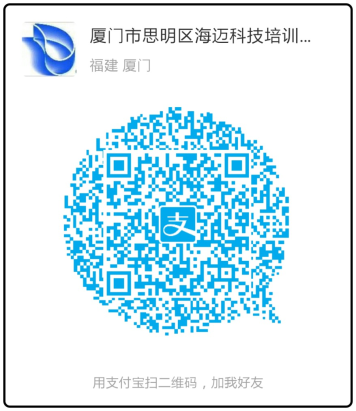 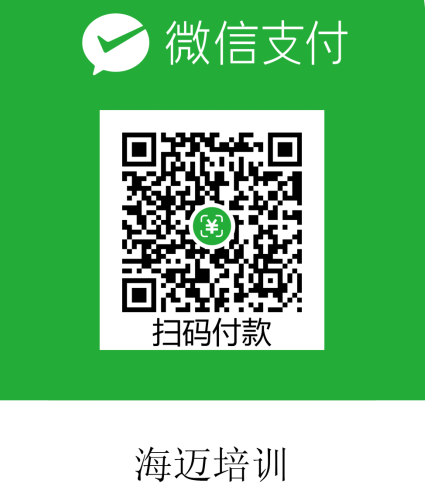 方式一 银行账号：名  称：厦门市思明区海迈科技培训中心开户行：兴业银行厦门分行营业部帐  户：129360100100021245方式二 支付宝账号：厦门市思明区海迈科技培训中心 1026435949@qq.com方式一 银行账号：名  称：厦门市思明区海迈科技培训中心开户行：兴业银行厦门分行营业部帐  户：129360100100021245方式二 支付宝账号：厦门市思明区海迈科技培训中心 1026435949@qq.com方式一 银行账号：名  称：厦门市思明区海迈科技培训中心开户行：兴业银行厦门分行营业部帐  户：129360100100021245方式二 支付宝账号：厦门市思明区海迈科技培训中心 1026435949@qq.com方式一 银行账号：名  称：厦门市思明区海迈科技培训中心开户行：兴业银行厦门分行营业部帐  户：129360100100021245方式二 支付宝账号：厦门市思明区海迈科技培训中心 1026435949@qq.com方式一 银行账号：名  称：厦门市思明区海迈科技培训中心开户行：兴业银行厦门分行营业部帐  户：129360100100021245方式二 支付宝账号：厦门市思明区海迈科技培训中心 1026435949@qq.com方式一 银行账号：名  称：厦门市思明区海迈科技培训中心开户行：兴业银行厦门分行营业部帐  户：129360100100021245方式二 支付宝账号：厦门市思明区海迈科技培训中心 1026435949@qq.com方式一 银行账号：名  称：厦门市思明区海迈科技培训中心开户行：兴业银行厦门分行营业部帐  户：129360100100021245方式二 支付宝账号：厦门市思明区海迈科技培训中心 1026435949@qq.com发票信息请附：汇款凭证请附：汇款凭证请附：汇款凭证请附：汇款凭证请附：汇款凭证请附：汇款凭证请附：汇款凭证请附：汇款凭证